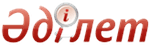 О некоторых вопросах осуществления государственных закупок у общественных объединений инвалидов Республики Казахстан и организаций, созданных общественными объединениями инвалидов Республики КазахстанПриказ Министра здравоохранения и социального развития Республики Казахстан от 29 декабря 2015 года № 1065. Зарегистрирован в Министерстве юстиции Республики Казахстан 31 декабря 2015 года № 12773      Примечание РЦПИ!
      Настоящий приказ вводится в действие с 01.01.2016 г.      В соответствии с пунктом 3 статьи 51 Закона Республики Казахстан от 4 декабря 2015 года «О государственных закупках» ПРИКАЗЫВАЮ:
      1. Утвердить прилагаемые:
      1) перечень общественных объединений инвалидов Республики Казахстан и организаций, созданных общественными объединениями инвалидов Республики Казахстан, производящих товары и (или) поставляющих товары, выполняющих работы, оказывающих услуги;
      2) Правила включения в перечень общественных объединений инвалидов Республики Казахстан и организаций, созданных общественными объединениями инвалидов Республики Казахстан, производящих товары и (или) поставляющих товары, выполняющих работы, оказывающих услуги.
      2. Признать утратившим силу приказ Министра здравоохранения и социального развития Республики Казахстан от 27 февраля 2015 года № 99 «О некоторых вопросах осуществления государственных закупок у общественных объединений инвалидов Республики Казахстан и организаций, созданных общественными объединениями инвалидов Республики Казахстан» (зарегистрированный в Реестре государственной регистрации нормативных правовых актов № 11248, опубликованный в информационно-правовой системе «Әділет» 22 июня 2015 года).
       3. Департаменту социальных услуг Министерства здравоохранения и социального развития Республики Казахстан в установленном законодательством порядке обеспечить: 
      1) государственную регистрацию настоящего приказа в Министерстве юстиции Республики Казахстан;
      2) в течение десяти календарных дней после государственной регистрации настоящего приказа в Министерстве юстиции Республики Казахстан направление на официальное опубликование в периодических печатных изданиях и информационно-правовой системе «Әділет»;
      3) размещение настоящего приказа на интернет-ресурсе Министерства здравоохранения и социального развития Республики Казахстан;
      4) в течение десяти рабочих дней после государственной регистрации настоящего приказа в Министерстве юстиции Республики Казахстан представление в Департамент юридической службы Министерства здравоохранения и социального развития Республики Казахстан сведений об исполнении мероприятий, предусмотренных подпунктами 1), 2) и 3) настоящего пункта.
      4. Контроль за исполнением настоящего приказа возложить на вице-министра здравоохранения и социального развития Республики Казахстан Жакупову С.К.
      5. Настоящий приказ вводится в действие с 1 января 2016 года и подлежит официальному опубликованию.      Министр здравоохранения
      и социального развития
      Республики Казахстан                       Т. Дуйсенова      «СОГЛАСОВАН»
      Министр финансов
      Республики Казахстан
      ____________ Б. Султанов
      29 декабря 2015 года  Утвержден              
 приказом Министра          
здравоохранения и социального развития
 Республики Казахстан         
 от 29 декабря 2015 года № 1065          Перечень общественных объединений инвалидов Республики
Казахстан и организаций, созданных общественными объединениями
   инвалидов Республики Казахстан, производящих товары и (или)
   поставляющих товары, выполняющих работы, оказывающих услуги  Утверждены           
приказом Министра здравоохранения
 и социального развития      
 Республики Казахстан       
 от 29 декабря 2015 года № 1065     Правила
включения в перечень общественных объединений инвалидов
Республики Казахстан и организаций, созданных общественными
объединениями инвалидов Республики Казахстан, производящих
товары и (или) поставляющих товары, выполняющих работы,
оказывающих услуги   1. Общие положения      1. Настоящие Правила включения в перечень общественных объединений инвалидов Республики Казахстан и организаций, созданных общественными объединениями инвалидов Республики Казахстан, производящих товары и (или) поставляющих товары, выполняющих работы, оказывающих услуги (далее – Правила) разработаны в соответствии с Законом Республики Казахстан от 4 декабря 2015 года «О государственных закупках» (далее – Закон) и определяют порядок включения общественных объединений инвалидов и созданных ими организаций (далее – организации) в перечень общественных объединений инвалидов Республики Казахстан и организаций, созданных общественными объединениями инвалидов Республики Казахстан, производящих товары и (или) поставляющих товары, выполняющих работы, оказывающих услуги (далее – Перечень).
      2. В настоящих Правилах используются следующие основные понятия:
      центральный уполномоченный орган – государственный орган, осуществляющий руководство в области здравоохранения и социально-трудовой сфере;
       заявитель – общественное объединение инвалидов Республики Казахстан или организация, созданная общественным объединением инвалидов Республики Казахстан.    2. Порядок включения в Перечень      3. В Перечень включаются организации:
      1) соответствующие условиям подпункта 13) статьи 248 Кодекса Республики Казахстан «О налогах и других обязательных платежах в бюджет» (Налоговый кодекс) (далее – Кодекс);
      2) являющиеся общественным объединением инвалидов Республики Казахстан или организацией, единственным учредителем которой является общественное объединение инвалидов Республики Казахстан.
      4. Для включения в Перечень заявитель представляет в управления занятости и социальных программ городов Астаны и Алматы, отделы занятости и социальных программ районов и городов областного значения следующие документы:
      1) заявление на включение в Перечень, по форме согласно приложению к настоящим Правилам;
      2) сведения из органов государственных доходов о соответствии  подпункту 13) статьи 248 Кодекса (налоговая отчетность (декларация) по индивидуальному подоходному налогу и социальному налогу по гражданам Республики Казахстан (форма 200.00);
      3) копии устава и справки о государственной регистрации (перерегистрации) общественного объединения инвалидов Республики Казахстан или организации, созданной общественным объединением инвалидов Республики Казахстан;
      4) список работников с указанием фамилии, имени, отчества (при его наличии), должности, заработной платы и группы инвалидности (при ее наличии);
      5) для общественных объединений инвалидов Республики Казахстан и организаций, созданных общественными объединениями инвалидов Республики Казахстан, производящих товары и (или) поставляющих товары – копии документов, подтверждающих наличие производственной базы;
      6) для общественных объединений инвалидов Республики Казахстан и организаций, созданных общественными объединениями инвалидов Республики Казахстан, производящих товары и (или) поставляющих товары – перечень выпускаемой продукции с приложением копии сертификата соответствия;
      7) для общественных объединений инвалидов Республики Казахстан и организаций, созданных общественными объединениями инвалидов Республики Казахстан, выполняющих работы, оказывающих услуги – перечень предлагаемых услуг и работ;
      8) для общественных объединений инвалидов Республики Казахстан и организаций, созданных общественными объединениями инвалидов Республики Казахстан, выполняющих работы, оказывающих услуги – копия лицензии, если вид деятельности подлежит лицензированию;
      9) перечень оборудования.
      5. Заявитель подает документы в управления занятости и социальных программ городов Астаны и Алматы, отделы занятости и социальных программ районов и городов областного значения в течение первого и второго квартала года, но не позднее 30 числа последнего месяца соответствующего квартала.
      6. Во включении заявителя в Перечень отказывается в случаях:
      предоставления неполного пакета документов согласно перечню, предусмотренному пунктом 4 настоящих Правил;
      несоответствия требованиям, указанным в пункте 3 настоящих Правил;
      отсутствия или несоответствия сведений, содержащихся в документах заявителя, сведениям, содержащимся в информационных системах.
      Управления занятости и социальных программ городов Астаны и Алматы, отделы занятости и социальных программ районов и городов областного значения в письменной форме уведомляют заявителя об отказе в течение 15 календарных дней со дня подачи документов.
      7. Отделы занятости и социальных программ районов и городов областного значения предоставляют список организаций, подавших заявления, в управления координации занятости и социальных программ областей в течение 20 календарных дней по истечении срока подачи документов, указанного в пункте 5 настоящих Правил.
      Управления координации занятости и социальных программ областей, управления занятости и социальных программ городов Астаны и Алматы предоставляют список организаций, подавших заявления по области и городам Астаны и Алматы, с приложением документов, указанных в пункте 4 настоящих Правил, в течение 10 календарных дней в центральный уполномоченный орган.
      8. Заявления, поступившие в центральный уполномоченный орган, рассматриваются до 1 октября текущего календарного года рабочей группой, в состав которой входят представители центральных государственных органов, Национальной палаты предпринимателей Республики Казахстан «Атамекен».
      9. Рабочая группа проверяет соответствие сведений, содержащихся в документах заявителей, сведениям, содержащимся в информационных системах.
       10. При принятии рабочей группой решения о включении организаций, подавших заявления в Перечень, центральный уполномоченный орган принимает соответствующий приказ. 
      11. При отрицательном решении о включении организаций, подавших заявления в Перечень, секретарь рабочей группы в течение 15 календарных дней со дня принятия окончательного решения информирует управления координации занятости и социальных программ областей, управления занятости и социальных программ городов Астаны и Алматы о несоответствии заявителей пункту 3 настоящих Правил.
      12. Организации, включенные в Перечень раз в полугодие до 10 числа месяца, следующего за отчетным периодом, предоставляют информацию в центральный уполномоченный орган о соответствии требованиям пункта 3 настоящих Правил и следующие документы:
      1) сведения из органов государственных доходов о соответствии подпункту 13) статьи 248 Кодекса (налоговая отчетность (декларация) по индивидуальному подоходному налогу и социальному налогу по гражданам Республики Казахстан (форма 200.00);
      2) копии устава и справки о государственной регистрации (перерегистрации) общественного объединения инвалидов Республики Казахстан или организации, созданной общественным объединением инвалидов Республики Казахстан;
      3) список работников с указанием фамилии, имени, отчества (при его наличии), должности, заработной платы и группы инвалидности (при ее наличии);
      4) для общественных объединений инвалидов Республики Казахстан и организаций, созданных общественными объединениями инвалидов Республики Казахстан, производящих товары и (или) поставляющих товары – копии документов, подтверждающих наличие производственной базы;
      5) для общественных объединений инвалидов Республики Казахстан и организаций, созданных общественными объединениями инвалидов Республики Казахстан, производящих товары и (или) поставляющих товары – перечень выпускаемой продукции с приложением копии сертификата соответствия;
      6) для общественных объединений инвалидов Республики Казахстан и организаций, созданных общественными объединениями инвалидов Республики Казахстан, выполняющих работы, оказывающих услуги – перечень выполняемых работ и оказываемых услуг;
      7) для общественных объединений инвалидов Республики Казахстан и организаций, созданных общественными объединениями инвалидов Республики Казахстан, выполняющих работы, оказывающих услуги – копия лицензии, если вид деятельности подлежит лицензированию;
      8) перечень оборудования.  Приложение               
 к Правилам включения в Перечень    
 общественных объединений инвалидов   
 Республики Казахстан и организаций,   
 созданных общественными объединениями  
 инвалидов Республики Казахстан,    
производящих товары и (или) поставляющих
 товары, выполняющих работы,      
 оказывающих услуги           Форма            Руководителю управления занятости    
 и социальных программ городов Астаны   
 и Алматы/отдела занятости и социальных  
 программ районов и городов        
 областного значения            
__________________________________________
(Фамилия, имя, отчество (при его наличии))                                  ЗАЯВЛЕНИЕ
       на включение в перечень общественных объединений
       инвалидов Республики Казахстан и организаций, созданных
    общественными объединениями инвалидов Республики Казахстан,
    производящих товары и (или) поставляющих товары,
              выполняющих работы, оказывающих услуги_____________________________________________________________________
                         (наименование организации)      Перечень прилагаемых документов:
      1)_____________________________;
      2)_____________________________;
      3)_____________________________;
      4)_____________________________.      Достоверность представленной информации гарантируем.      Примечание: заявление составляется на бланке организации и
подписывается первым руководителем организации или лицом, его
замещающим.© 2012. РГП на ПХВ Республиканский центр правовой информации Министерства юстиции Республики Казахстан№ п/пОбщественные объединения инвалидов Республики Казахстан и организации, созданные общественными объединениями инвалидов Республики Казахстан, производящие товары и (или) поставляющие товары, выполняющие работы, оказывающие услуги1.Товарищество с ограниченной ответственностью «Акмолинское учебно-производственное предприятие Казахского общество слепых» 2.Товарищество с ограниченной ответственностью «Кокшетауское учебно-производственное предприятие» ОО «Казахское общество слепых» 3.Товарищество с ограниченной ответственностью «Актюбинское УПП Казахского общества слепых» 4.Товарищество с ограниченной ответственностью «Алматинское учебно-производственное предприятие № 1 Казахского общества слепых» 5.Товарищество с ограниченной ответственностью «Алматинское учебно-производственное предприятие № 2 ОО «Казахское общество слепых» 6.Товарищество с ограниченной ответственностью «Жетысуское учебно-производственное предприятие общественного объединения «Казахское общество слепых» 7.Товарищество с ограниченной ответственностью «Каскеленское учебно-производственное предприятие казахского общества слепых»8.Товарищество с ограниченной ответственностью «Талгарское учебно-производственное предприятие общественного объединения «Казахское общество слепых» 9.Товарищество с ограниченной ответственностью «Дом отдыха Спутник «Казахского общества слепых им. З.Б. Бейсекова» 10.Товарищество с ограниченной ответственностью «Атырауское учебно-производственное предприятие Казахского общества слепых»11.Товарищество с ограниченной ответственностью «Семейское учебно-производственное предприятие Казахского общества слепых»12.Товарищество с ограниченной ответственностью «Усть-Каменогорское учебно-производственное предприятие Казахского общества слепых» 13.Товарищество с ограниченной ответственностью «Шемонаихинское учебно-производственное предприятие казахского общества слепых»14.Товарищество с ограниченной ответственностью «Жамбылское учебно-производственное предприятие Казахского общества слепых»15.Товарищество с ограниченной ответственностью «Уральское учебно-производственное предприятие Казахского общества слепых»16.Товарищество с ограниченной ответственностью «Балхашское учебно-производственное предприятие Казахского общества слепых»17.Товарищество с ограниченной ответственностью «Карагандинское учебно-производственное предприятие общественного объединения «Казахское общество слепых» 18.Товарищество с ограниченной ответственностью «Сатпаевское учебно-производственное предприятие Казахского общества слепых»19.Товарищество с ограниченной ответственностью «Костанайское учебно-производственное предприятие Казахского общества слепых»20.Товарищество с ограниченной ответственностью «Рудненское учебно-производственное предприятие Общественного объединения «Казахское общество слепых» 21.Товарищество с ограниченной ответственностью «Кызылординское учебно-производственное предприятие Казахского общества слепых»22.Товарищество с ограниченной ответственностью «Актауское учебно-производственное предприятие Казахского общества слепых»23.Товарищество с ограниченной ответственностью «Павлодарское учебно-производственное предприятие Казахского общества слепых»24.Товарищество с ограниченной ответственностью «Экибастузское учебно-производственное предприятие Казахского общества слепых»25.Товарищество с ограниченной ответственностью «Петропавловское учебно-производственное предприятие Казахского общества слепых»26.Товарищество с ограниченной ответственностью «Ленгерское учебно-производственное предприятие Казахского общества слепых»27.Товарищество с ограниченной ответственностью «Туркестанское учебно-производственное предприятие общественного объединения «Казахское общество слепых» 28.Товарищество с ограниченной ответственностью «Шымкентское учебно-производственное предприятие Казахского общества слепых»29.Товарищество с ограниченной ответственностью «Экспериментальное предприятие Казахского общества слепых» 30.Учреждение «Щучинское учебно-производственное предприятие» Общественного объединения «Казахское общество глухих»31.Учреждение «Актюбинское учебно-производственное предприятие» Общественного объединения «Казахское общество глухих» 32.Учреждение «Талдыкорганское учебно-производственное предприятие» общественного объединения «Казахское общество глухих» 33.Учреждение «Атырауское учебно-производственное предприятие Казахского общества глухих» 34.Учреждение «Семейское учебно-производственное предприятие» общественного объединения «Казахского общества глухих» 35.Учреждение «Учебно-производственное предприятие Казахского общества глухих», г. Усть-Каменогорск36.Учреждение «Таразское учебно-производственное предприятие» общественного объединения «Казахское общество глухих» 37.Учреждение «Уральское учебно-производственное предприятие» Общественного объединения «Казахское общество глухих» 38.Учреждение «Учебно-производственное предприятие Казахского общества глухих», г. Караганда 39.Учреждение «Учебно-производственная предприятие Казахского общества глухих», г. Костанай40.Учреждение «Кызылординское учебно-производственное предприятие» общественного объединения «Казахское общество глухих» 41.Негосударственное учреждение «Петропавловское учебно-производственное предприятие Казахского общества глухих»42.Учреждение «Шымкентское «Учебно-производственное предприятие» Казахского общества глухих 43.Учреждение «Алматинское учебно-производственное предприятие № 1» Общественного объединения «Казахское общество глухих» 44.Негосударственное учреждение «Учебно-производственное предприятие № 2 казахского общества глухих» 45.Учреждение «Алматинское учебно-производственное предприятие № 3» Общественного объединения «Казахское общество глухих»46.Учреждение «Алматинское учебно-производственное предприятие № 4 Казахского общества глухих»» 47.Учреждение «Учебно-производственное предприятие Казахского общества глухих г. Астана» 48.Товарищество с ограниченной ответственностью «Реабилитационное производственное предприятие инвалидов»49.Товарищество с ограниченной ответственностью «КРОИВА-КӨМЕКШІ» 50.Товарищество с ограниченной ответственностью «КРОИВА-Print» 51.Товарищество с ограниченной ответственностью «Центр реабилитационных услуг «Инватакси» 52.Товарищество с ограниченной ответственностью «SU Service group»53.Товарищество с ограниченной ответственностью «Media Group»54.Товарищество с ограниченной ответственностью «Центр Реабилитационной Техники – Надежда» 55.Товарищество с ограниченной ответственностью «ШАНС-Кокше» 56.Товарищество с ограниченной ответственностью «Социал 2010» 57.Товарищество с ограниченной ответственностью «Социус 2010» 58.Товарищество с ограниченной ответственностью «ДӘМ» Местного общественного объединения общества инвалидов Бостандыкского района г. Алматы 59.Учреждение «Учебно-производственное предприятие Казахского общества глухих» г. Павлодар 60.Корпоративный фонд «Кокшетау» общественного объединения «Казахское общество слепых» 61.Корпоративный фонд «Актобе» общественного объединения «Казахское общество слепых» 62.Корпоративный фонд «Каратальская первичная организация общественного объединения «Казахское общество слепых» 63.Корпоративный Фонд «Талдыкорган» Общественного объединения «Казахское общество слепых» 64.Корпоративный фонд «Шелекская первичная организация общественного объединения «Казахское общество слепых» 65.Корпоративный фонд «Атырау» общественного объединения «Казахское общество слепых» 66.Корпоративный фонд «Оскемен» общественного объединения «Казахское общество слепых» 67.Корпоративный фонд «Тараз» общественного объединения «Казахское общество слепых» 68.Корпоративный фонд «Орал» общественного объединения «Казахское общество слепых» 69.Корпоративный Фонд общественного объединения «Казахское общество слепых» Карагандинской области 70.Корпоративный фонд «Костанай» общественного объединения «Казахское общество слепых» 71.Корпоротивный фонд «Жосалы» общественного объединения «Казахское общество слепых» 72.Корпоративный фонд «Кызылорда» общественного объединения «Казахское общество слепых» 73.Корпоративный фонд «Сырдария» общественного объединения «Казахское» общество слепых» 74.Корпоративный фонд «Казалы» общественного объединения «Казахское общество слепых» 75.Корпоративный фонд «Мангистау» общественного объединения «Казахское общество слепых» 76.Корпоративный фонд «Павлодар» общественного объединения «Казахское общество слепых» 77.Корпоративный фонд «Кызылжар» общественного объединения «Казахское общество слепых» 78.Корпоративный фонд «Сарыағаш» общественного объединения «Казахское общество слепых» 79.Корпоративный фонд «Тұрар» общественного объединения «Казахское общество слепых» 80.Корпоративный фонд «Отырар» общественного объединения «Казахское общество слепых» 81.Корпоративный фонд «Бәйдібек» общественного объединения «Казахское общество слепых» 82.Корпоративный фонд «Төлеби» общественного объединения «Казахское общество слепых» 83.Корпоративный фонд «Ақсукент» общественного объединения «Казахское общество слепых» 84.Корпоративный фонд «Шымкент» общественного объединения «Казахское общество слепых» 85.Корпоративный фонд «Алматы» общественного объединения «Казахское общество слепых»86.Корпоративный фонд «Или» 87.Корпоративный фонд «Саркан» 88.Корпоративный фонд «Акжайык» общественного объединения «Казахское Общество Слепых» 89.Корпоративный фонд «Буланды» общественного объединения «Казахское общество слепых» 90.Корпоративный фонд «Арал» общественного объединения «Казахское общество слепых» 91.Корпоративный фонд «Экибастуз» общественного объединения «Казахское общество слепых» 92.Общественное объединение «Казахское общество слепых» (республиканский статус) 93.Объединение юридических лиц «Союз организации работающие с инвалидами Жамбылской области «АСАР» 94.Товарищество с ограниченной ответственностью «Учебно-производственное предприятие Шебер қол» 95.Товарищество с ограниченной ответственностью «Жаңа Өмір 2012» 96.Общественное объединение «Костанайское городское добровольное общество инвалидов» 97.Общественное объединение «Аркалыкское городское добровольное общество инвалидов «МҮГЕДЕК» 98.Товарищество с ограниченной ответственностью «Кызылординское учебно-производственное предприятие инвалидов «Ұшқын» 99.Товарищество с ограниченной ответственностью «Учебно-производственное предприятие общественного объединения «Южно-Казахстанский областной союз ветеранов войны в Афганистане» 100.Товарищество с ограниченной ответственностью «Интеграция плюс» 101.Общественное объединение «Общество инвалидов «ар-Рохим» 102.Общественное объединение «Аяулы-Алақан» 103.Товарищество с ограниченной ответственностью «Помощь инвалидам»104.Товарищество с ограниченной ответственностью «Тауелсіздік-Д» 105.Общественное объединение «Общество инвалидов-матерей города Астана, имеющих детей» 106.Общественное объединение инвалидов «Демеу» Ескельдинского района 107.Товарищество с ограниченной ответственностью «DQB BASIS» 108.Объединение юридических лиц в форме ассоциации «Ассоциация организаций социально-трудовой реабилитации лиц с дефектом зрения «Нұр» 109.Товарищество с ограниченной ответственностью «Социально-производственное предприятие «ЖАСА»» 110.Общественное объединение «Общество поддержки граждан-инвалидов с нарушением функций опорно-двигательного аппарата «Арба»111.Общественное объединение «Темиртауское городское добровольное общество инвалидов» 112.Общественное объединение «Павлодарское областное добровольное общество инвалидов» 113.Общественное объединение Добровольное Общество Инвалидов «СОСТРАДАНИЕ» 114.Объединение юридических лиц «Союз организаций инвалидов Казахстана» 115.Товарищество с ограниченной ответственностью «САМГАУ ГРУП» 116.Товарищество с ограниченной ответственностью «Бииктеу» 117.Общественное объединение «Алматинское городское общество инвалидов» 118.Общественное объединение «Казахстанское Республиканское общество инвалидов войны в Афганистане» 119.Общественное объединение инвалидов имеющих высшее образование «НАМЫС» 120.Общественное объединение «Центр реабилитации инвалидов «Лайықты өмір» 121.Общественное объединение «Центр социальных услуг» 122.Товарищество с ограниченной ответственностью «Фортуна 2013» 123.Общественное объединение инвалидов опорников «ЕРЛИК» города Талдыкорган» 124.Товарищество с ограниченной ответственностью «Нурлы комек» Общественного объединения «Общество инвалидов «Салауат» Коксуского района125.Общественное объединение «Северо-Казахстанское областное общество инвалидов «Қамқор» 126.Общественное Объединение Женщин-инвалидов «Алтын-Ай» 127.Общественное объединение «Нұр-тірек» 128.Товарищество с ограниченной ответственностью «Ассар KZ» 129.Товарищество с ограниченной ответственностью «Общество инвалидов «ЗАМАН»__________________________________
(Фамилия, имя, отчество (при его
       наличии) и должность)_________________________________
            (подпись)